All of us in the maths department are very excited to see you in September. To help us get to know you, please answer some questions below about your experience of maths in primary school, and your expectations when you come to St Michael’s. Please provide as much detail as possible and be honest.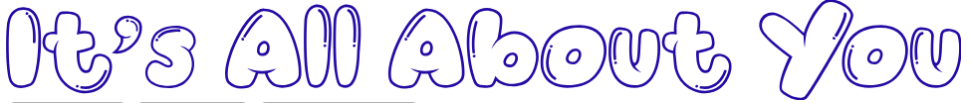 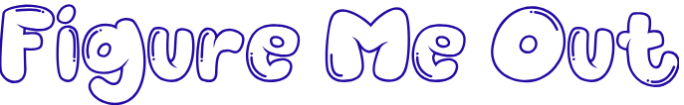 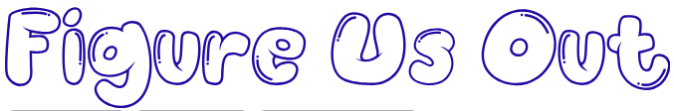 